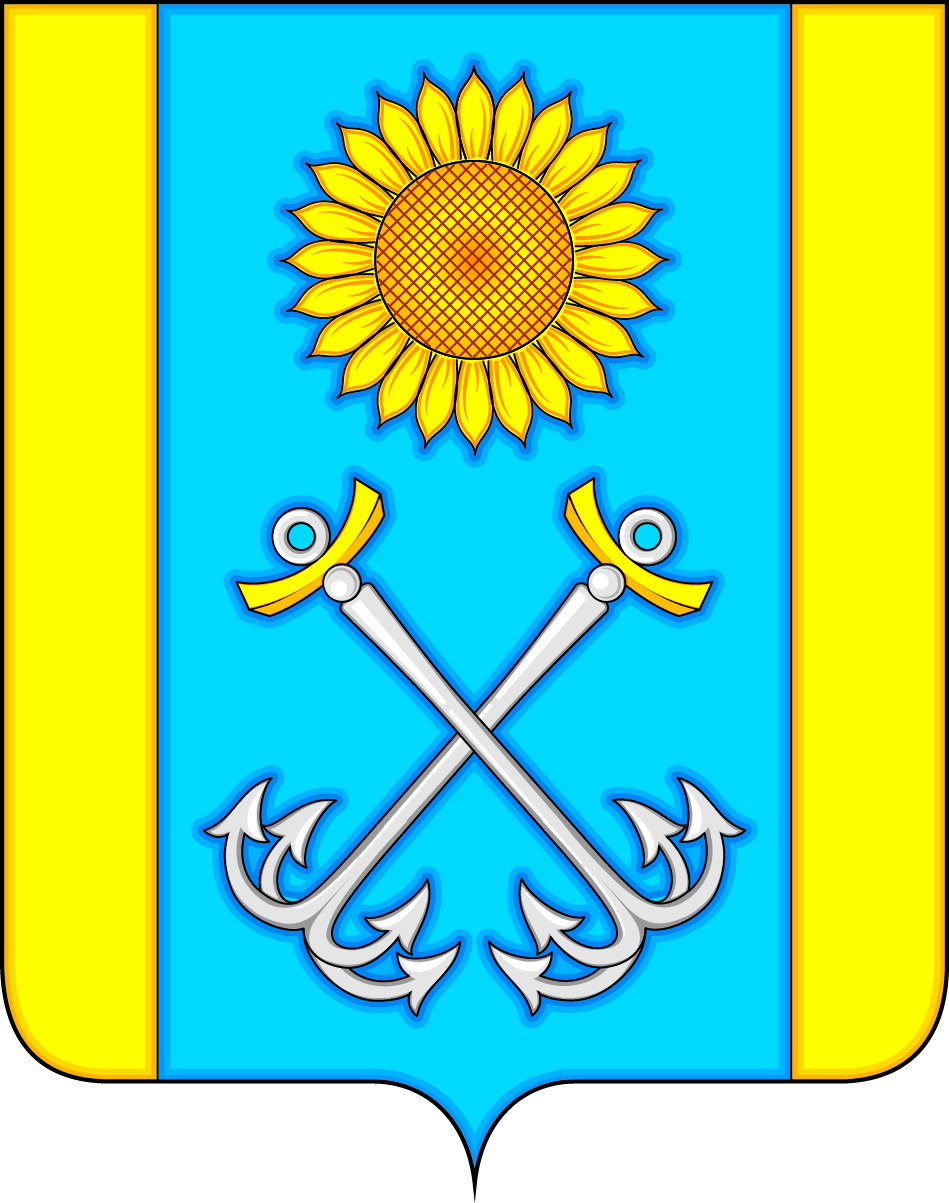 АДМИНИСТРАЦИЯ  РУСАНОВСКОГО   СЕЛЬСКОГО ПОСЕЛЕНИЯТЕРНОВСКОГО  МУНИЦИПАЛЬНОГО РАЙОНАВОРОНЕЖСКОЙ ОБЛАСТИП О С Т А Н О В Л Е Н И Еот   15  октября  2021 года               №48с.РусановоОб утверждении отчета об исполнении бюджета Русановского сельского поселения Терновского муниципального района за 3 квартал 2021 года           В соответствии со ст. 264.2 Бюджетного Кодекса Российской Федерации, Федеральным законом от 06.10.2003г. №131-ФЗ «Об общих принципах организации местного самоуправления в Российской Федерации», Положением о бюджетным процессе Русановского сельского поселения Терновского муниципального района Воронежской области, администрация Русановского сельского поселения Терновского муниципального района Воронежской области                                                            п о с т а н о в л я е т :         1.Утвердить отчет об исполнении бюджета Русановского сельского поселения   за 3 квартал 2021год по доходам в сумме 13673,9 тыс. рублей и по расходам в сумме 13657,0 тыс. рублей с превышением доходов  над расходами в сумме 16,9 тыс. рублей и со следующими показателями:- по поступлению доходов в бюджет Русановского сельского поселения за 3 квартал 2021 год по кодам классификации доходов бюджета согласно приложению 1 к настоящему постановлению;-по ведомственной структуре расходов бюджета Русановского сельского поселения за 3 квартал 2021 год согласно приложению 2 к настоящему постановлению;-по расходам бюджета Русановского сельского поселения по разделам и подразделам классификации расходов бюджета за 3 квартал 2021 год согласно приложению 3 к настоящему постановлению;-по источникам внутреннего финансирования дефицита местного бюджета за3 квартал 2021 год по кодам классификации источников финансирования дефицита бюджет; согласно приложению 4 к настоящему постановлению.       2. Направить отчет об исполнении местного бюджета за 3 квартал 2021 года в Совет народных депутатов Русановского сельского поселения.       3.Настоящее постановление подлежит опубликованию в Вестнике муниципальных правовых актов и размещению на официальном сайте Русановского сельского поселения в информационно- коммуникационной сети «Интернет».      4.Настоящее постановление вступает в силу со дня его официального опубликования.      5. Контроль за исполнением настоящего постановления оставляю за собой.Глава Русановскогосельского поселения:                                                                                      И.Н.КозловкинПриложение1к постановлению администрацииРусановского сельского поселенияТерновского муниципального района«Об исполнении бюджета Русановского сельского поселения Терновского муниципального района за 3 квартал  2021 года »                                                                                                                                        от 15 октября  2021 года №48Поступление доходов в бюджет Русановского сельского поселения за 2021 год по кодам  классификации  доходов бюджетаПриложение2к постановлению администрацииРусановского сельского поселенияТерновского муниципального района«Об исполнении бюджета Русановского сельского поселения Терновского муниципального района за 3 квартал  2021 года »от    15 октября 2021 года №_48Приложение 3к постановлению администрацииРусановского сельского поселенияТерновского муниципального района«Об исполнении бюджета Русановского сельского поселения Терновского муниципального района за 3 квартал  2021 года »от   15 октября  2021 года №48Приложение 4к постановлению администрацииРусановского сельского поселенияТерновского муниципального района«Об исполнении бюджета Русановского сельского поселения Терновского муниципального района за 2 квартал  2021 года »от   15 октября  2021 года №48Источники внутреннего финансирования дефицита местного бюджета за 2021Наименование показателяКод бюджетной классификацииИсполнено(тыс.рублей)Наименование показателяГлавного администратора доходовДОХОДОВ БЮДЖЕТАИсполнено(тыс.рублей)ДОХОДЫ13673,9ФЕДЕРАЛЬНАЯ НАЛОГОВАЯ СЛУЖБА182569,0Налог на доходы физических лиц с   доходов, источником которых является налоговый агент, за исключением доходов, в отношении которых исчисление и уплата налога осуществляются в соответствии со статьями 227, 227.1 и 228 Налогового кодекса Российской Федерации182 1 01 02010 01 0000 110159,3Налог на доходы физических лиц с доходов, полученных от осуществления деятельности физическими лицами, зарегистрированными в качестве индивидуальных предпринимателей, нотариусов, занимающихся частной практикой, адвокатов, учредивших адвокатские кабинеты и других лиц, занимающихся частной практикой в соответствии со статьей 227 Налогового кодекса Российской Федерации182 1 01 02020 01 0000 1100,0Налог на доходы физических лиц с доходов, полученных физическими лицами в соответствии со статьей 228 Налогового Кодекса Российской Федерации182 1 01 02030 01 0000 1100,0Единый сельскохозяйственный налог182 1 05 03010 01 0000 1100,0Налог на имущество физических лиц, взимаемый по ставкам, применяемый к объектам налогообложения, расположенных в границах сельских поселений182 1 06 01030 10 0000 1101,2Земельный налог с организаций, обладающих земельным участком, расположенным в границах сельских поселений182 1 06 06033 10 0000 110325,1Земельный налог с физических лиц, обладающих земельным участком, расположенным в границах сельских поселений182 1 06 06043 10 0000 11083,4Администрация Русановского сельского поселения Терновского муниципального района91413104,9Государственная пошлина за совершение нотариальных действий должностными лицами органов местного самоуправления, уполномоченными в соответствии с законодательными актами Российской Федерации на совершение нотариальных действий914 1 08 04020 01 0000 1106,6Доходы, получаемые в виде арендной платы, а также средства от продажи права на заключение договоров аренды за земли, находящиеся в собственности сельских поселений (за исключением земельных участков муниципальных бюджетных и автономных учреждений914 1 11 05025 10 0000 1200,0Прочие доходы от оказания платных услуг (работ) получателями средств бюджетов сельских поселений914113 01995 05 0000 1300,0Доходы, поступающие в порядке возмещения расходов ,понесенных в связи с эксплуатацией имущества сельских поселений914 1 13 02065 10 0000 1300,0Доходы от продажи земельных участков, находящихся в собственности сельских поселений (за исключением земельных участков муниципальных бюджетных и автономных учреждений)914 1 14 0602510 0000 4303526,8Прочие поступления от денежных взысканий (штрафов) и иных сумм в возмещение ущерба, зачисляемые в бюджеты сельских поселений914 1 16 07010 10 0000 140223,5Дотации бюджетам сельских поселений на выравнивание бюджетной обеспеченности9142 02 15001 10 0000 150398,5Дотации бюджетам сельских поселений на выравнивание бюджетной обеспеченности из бюджетов муниципальных районов9142 02 16001 10 0000 15095,5Дотации бюджетам сельских поселений на обеспечение сбалансированности бюджетов914 2 02 1500210 0000 1501511,0Прочие субсидии бюджетам сельских поселений914 2 02 2999910 0000 1501100,0Субвенции бюджетам сельских поселений на осуществление первичного воинского учета на территориях, где отсутствуют военные комиссариаты914 2 02 3511810 0000 15067,8Межбюджетные трансферты, передаваемые бюджетам сельских поселений из бюджетов муниципальных районов на осуществление части полномочий по решению вопросов местного значения в соответствии с заключенными соглашениями914 2 02 40014 10 0000 1503811,2Межбюджетные трансферты, передаваемые бюджетам сельских поселений для компенсации дополнительных расходов, возникших в результате решений, принятых органами власти другого уровня914 2 02 4516100 0000 150100,0Прочие межбюджетные трансферты, передаваемые бюджетам сельских поселений914 2 02 49999 10 0000 1501914,0Прочие безвозмездные поступления в бюджеты сельских поселений914 2 07 0503010 0000 150350,0Ведомственная структура                                                                                                 расходов бюджета поселения  за 2021 год Ведомственная структура                                                                                                 расходов бюджета поселения  за 2021 год Ведомственная структура                                                                                                 расходов бюджета поселения  за 2021 год Ведомственная структура                                                                                                 расходов бюджета поселения  за 2021 год Ведомственная структура                                                                                                 расходов бюджета поселения  за 2021 год Ведомственная структура                                                                                                 расходов бюджета поселения  за 2021 год Ведомственная структура                                                                                                 расходов бюджета поселения  за 2021 год Ведомственная структура                                                                                                 расходов бюджета поселения  за 2021 год НаименованиеГРБСРзПРЦСРВРСумма             (тыс.рублей)ВСЕГО13657,0Администрация Русановского сельского поселения91413617,8Общегосударственные вопросы914011424,5Функционирование высшего должностного лица субъекта Российской Федерации и муниципального образования9140102517,4Муниципальная программа Русановского сельского поселения Терновского муниципального района Воронежской области «Содействие развитию муниципального образования и местного самоуправления914010201 0 00 00000517,4Подпрограмма  «Финансовое обеспечение реализации муниципальной программы» муниципальной программы Русановского сельского поселения Терновского муниципального района Воронежской области «Содействие развитию муниципального образования и местного самоуправления»914010201 1 00 00000517,4Основное мероприятие «Финансовое обеспечение деятельности главы Администрации Русановского сельского поселения»914010201 1 01 00000517,4Расходы на обеспечение деятельности главы администрации Русановского сельского поселения  Терновского муниципального района  (Расходы на выплату персоналу в целях обеспечения выполнения функций государственными органами казенными учреждениями, органами управления государственными (внебюджетными) фондами)914010201 1 01 98020100517,4Функционирование Правительства Российской Федерации, высших исполнительных органов государственной власти субъектов Российской Федерации, местных администраций9140104907,2Муниципальная программа Русановского сельского поселения Терновского муниципального района Воронежской области «Содействие развитию муниципального образования и местного самоуправления914010401 0 00 00000907,2Подпрограмма  «Финансовое обеспечение реализации муниципальной программы» муниципальной программы Русановского сельского поселения Терновского муниципального района Воронежской области «Содействие развитию муниципального образования и местного самоуправления»914010401 1 00 00000907,2Основное мероприятие «Финансовое обеспечение деятельности органов местного самоуправления»914010401 1 02 00000907,2Расходы на обеспечение деятельности администрации Русановского сельского поселения  Терновского муниципального района (Расходы на выплату персоналу в целях обеспечения выполнения функций государственными органами казенными учреждениями, органами управления государственными (внебюджетными) фондами)914010401 1 02 98010100609,8Расходы на обеспечение деятельности администрации Русановского сельского поселения  Терновского муниципального района (Закупка товаров, работ и услуг для  государственных (муниципальных )нужд)914010401 1 02 98010200289,6Расходы на обеспечение деятельности администрации Русановского сельского поселения  Терновского муниципального района (Иные бюджетные ассигнования)914010401 1 02 980108007,8Другие общегосударственные вопросы9140113277,9Муниципальная программа Русановского сельского поселения Терновского муниципального района Воронежской области «Содействие развитию муниципального образования и местного самоуправления914011301 0 00 00000277,9Подпрограмма  «Финансовое обеспечение реализации муниципальной программы» муниципальной программы Русановского сельского поселения Терновского муниципального района Воронежской области «Содействие развитию муниципального образования и местного самоуправления»914011301 1 00 00000277,9Основное мероприятие «Финансовое обеспечение выполнения других расходных обязательств администрации Русановского сельского поселения»914011301 1 04 9020045,2Выполнение других расходных обязательств(Закупка товаров, работ и услуг для  государственных (муниципальных )нужд)914011301 1 04 9020020045,2Основное мероприятие «Передача полномочий по решению вопросов местного значения»914011301 1 06 00000232,7Расходы на обеспечение функций органов местного самоуправления по передаваемым полномочиям поселения (Межбюджетные трансферты)914011301 1 06 90160500232,7Национальная оборона9140267,8Мобилизационная  и вневойсковая подготовка914020367,8Муниципальная программа Русановского сельского поселения Терновского муниципального района Воронежской области «Содействие развитию муниципального образования и местного самоуправления914020301 0 00 0000067,8Подпрограмма  «Финансовое обеспечение реализации муниципальной программы» муниципальной программы Русановского сельского поселения Терновского муниципального района Воронежской области «Содействие развитию муниципального образования и местного самоуправления»914020301 1 00 0000067,8Основное направление «Осуществление первичного воинского учета на территориях , где отсутствуют военные комиссариаты914020301 1 03 0000067,8Расходы на осуществление первичного воинского учета на территории, где отсутствуют военные комиссариаты по переданным органам местного самоуправления полномочий Воронежской области (Расходы на выплату персоналу в целях обеспечения выполнения функций государственными органами казенными учреждениями, органами управления государственными (внебюджетными) фондами)914020301 1 03 5118010061,0Расходы на осуществление первичного воинского учета на территории, где отсутствуют военные комиссариаты по переданным органам местного самоуправления полномочий Воронежской области (Закупка товаров, работ и услуг для  государственных (муниципальных ) нужд)914020301 1 03 511802006,8Национальная безопасность и правоохранительная деятельность914037,0Защита населения и территории от чрезвычайных ситуаций природного и техногенного характера, гражданская оборона91403107,0Муниципальная программа Русановского сельского поселения Терновского муниципального района Воронежской области «Содействие развитию муниципального образования и местного самоуправления914031001 0 00 000007,0Подпрограмма  «Финансовое обеспечение реализации муниципальной программы» муниципальной программы Русановского сельского поселения Терновского муниципального района Воронежской области «Содействие развитию муниципального образования и местного самоуправления»914031001 1 00 000007,0Основное мероприятие «Мероприятия в сфере защиты населения от чрезвычайных ситуаций, пожаров и происшествий на водных объектах»914031001 1 05 000007,0Мероприятия в сфере защиты населения от чрезвычайных ситуаций и пожаров(Закупка товаров, работ и услуг для  государственных (муниципальных ) нужд)914031001 1 05 914302007,0Национальная  экономика914 044044,8Дорожное хозяйство (дорожные фонды)91404094034,8Муниципальная программа Русановского сельского поселения Терновского муниципального района Воронежской области «Комплексное развитие транспортной инфраструктуры»914040903 0 00 000004034,8Основное мероприятие «Ремонт дорог местного значения»914040903 0 01 000003364,8Мероприятия по развитию сети автомобильных дорог местного значения за счет межбюджетных трансфертов из районного бюджета (Закупка товаров, работ и услуг для  государственных (муниципальных ) нужд) 914040903 0 01 812902003364,8Основное мероприятие «Содержание автомобильных дорог общего пользования местного значения»914040903 0 01 81290200670,0Мероприятия по развитию сети автомобильных дорог местного значения за счет межбюджетных трансфертов из районного бюджета (Закупка товаров, работ и услуг для  государственных (муниципальных ) нужд)914040903 0 03 81290200670,0Другие вопросы в области национальной экономики914041210,0Муниципальная программа Русановского сельского поселения Терновского муниципального района Воронежской области «Содействие развитию муниципального образования и местного самоуправления»914041201 0 00 0000010,0Подпрограмма «Благоустройство территории и обеспечение качественными услугами ЖКХ» муниципальной программы Русановского сельского поселения Терновского муниципального района Воронежской области «Содействие развитию муниципального образования и местного самоуправления»914041201 2 00 00000       10,0Основное мероприятие «Организация и проведение оплачиваемых общественных работ»914041201 2 06 000000,0Расходы на организацию и проведение оплачиваемых общественных работ (Закупка товаров, работ и услуг для  государственных (муниципальных ) нужд)914041201 2 06 984302000,0Основное мероприятие «Мероприятия по развитию градостроительной деятельности»914041201 2 08 0000010,0Расходы на мероприятия по развитию градостроительной деятельности (Закупка товаров, работ и услуг для государственных (муниципальных ) нужд)914041201 2 08 9085020010,0Жилищно-коммунальное хозяйство914053664,6Благоустройство91405033664,6Муниципальная программа Русановского сельского поселения Терновского муниципального района Воронежской области «Содействие развитию муниципального образования и местного самоуправления»914050301 0 00 000003664,6Подпрограмма «Благоустройство территории и обеспечение качественными услугами ЖКХ» муниципальной программы Русановского сельского поселения Терновского муниципального района Воронежской области «Содействие развитию муниципального образования и местного самоуправления»914050301 2 00 000003664,6Основное мероприятие «Благоустройство территории Русановского сельского поселения»914050301 2 02 000001400,0Мероприятия по обеспечению устойчивого развития территории (Закупка товаров, работ и услуг для  государственных (муниципальных ) нужд)914050301 2 02 913702001400,0Основное мероприятие «Благоустройство мест массового отдыха населения»914050301 2 03 S89101673,4Субсидии на реализацию проектов по поддержке местных инициатив на территории муниципальных образований Воронежской области (Закупка товаров, работ и услуг для  государственных (муниципальных ) нужд)914050301 2 03 S89102001673,4Основное мероприятие «Обеспечение населения уличным освещением»914050301 2 04 00000591,2Расходы на организацию уличного освещения  (Межбюджетные трансферты) Закупка товаров, работ и услуг для  государственных (муниципальных ) нужд)914050301 2 04 7867020068,2Расходы на организацию уличного освещения  (Закупка товаров, работ и услуг для  государственных (муниципальных ) нужд)914050301 2 04 91440200523,0Основное мероприятие «Организация и содержание мест захоронения»914050301 2 05 000000,0Расходы на организацию и содержание мест захоронения   (Закупка товаров, работ и услуг для  государственных (муниципальных ) нужд)914050301 2 05 914002000,0Культура,  кинематография914084037,9Культура91408014037,9Муниципальная программа Русановского сельского поселения Терновского муниципального района Воронежской области «Содействие развитию муниципального образования и местного самоуправления»914080101 0 00 000004037,9Подпрограмма «Развитие культуры сельского поселения» муниципальной программы Русановского сельского поселения Терновского муниципального района Воронежской области «Содействие развитию муниципального образования и местного самоуправления»914080101 4 00 000004037,9Основное мероприятие «Финансовое обеспечение деятельности подведомственных учреждений культуры»914080101 4 01 000001385,7Расходы на обеспечение деятельности (оказание услуг) муниципальных учреждений (Закупка товаров, работ и услуг для  государственных (муниципальных ) нужд)914080101 4 01 005902001377,1Расходы на обеспечение деятельности (оказание услуг) муниципальных учреждений (Иные ассигнования)914080101 4 01 005908008,6Основное мероприятие «Укрепление материально-технической базы муниципальных домов культуры за счет межбюджетных трансфертов»914080101 4 03 000000,0Расходы на реализацию мероприятий областной адресной программы капитального ремонта (Межбюджетные трансферты)(Закупка товаров, работ, услуг в целях капитального ремонта государственного (муниципального ) имущества)914080101 4 03 S78502001870,1Основное мероприятие «Передача полномочий по решению отдельных  вопросов местного значения в сфере культуры»914080101 4 04 00000782,1Расходы на обеспечение передачи полномочий по решению отдельных вопросов местного значения в сфере культуры (Межбюджетные трансферты)914080101 4 0490161500782,1Социальная политика9141048,3Пенсионное обеспечение914100148,3Муниципальная программа Русановского сельского поселения Терновского муниципального района Воронежской области «Содействие развитию муниципального образования и местного самоуправления»914100101 0 00 0000048,3Подпрограмма «Социальная поддержка граждан» муниципальной программы Русановского сельского поселения Терновского муниципального района Воронежской области «Содействие развитию муниципального образования и местного самоуправления»914100101 3 00 0000048,3Основное мероприятие «Пенсионное обеспечение граждан»914100101 3 01 0000048,3Доплата к пенсиям муниципальных служащих Русановского сельского поселения(социальное обеспечение и иные выплаты населению)914100101 3 01 9047030048,3ФИЗИЧЕСКАЯ КУЛЬТУРА И СПОРТ1145,0Массовый спорт110245,0Муниципальная программа Русановского сельского поселения Терновского муниципального района Воронежской области «Содействие развитию муниципального образования и местного самоуправления»11020145,0Подпрограмма «Развитие физической культуры и спорта»11020101 6 00 0000045,0Основное мероприятие «Совершенствование материальной базы физической культуры и массового спорта на Территории Русановского сельского поселения»11020101 6 01 0000045,0Мероприятия в области физической культуры и спорта(Закупка товаров, работ и услуг для  государственных (муниципальных ) нужд)11020101 6 01 9041020045,0Муниципальное казенное учреждение культуры «Русановский культурно-оздоровительный центр»92339,2Культура,  кинематография9230839,2Культура923080139,2Муниципальная программа Русановского сельского поселения Терновского муниципального района Воронежской области «Содействие развитию муниципального образования и местного самоуправления»923080101 0 00 0000039,2Подпрограмма «Развитие культуры сельского поселения» муниципальной программы Русановского сельского поселения Терновского муниципального района Воронежской области «Содействие развитию муниципального образования и местного самоуправления»923080101 4 00 0000039,2Основное мероприятие «Финансовое обеспечение деятельности подведомственных учреждений культуры»923080101 4 01 0000039,2Расходы на обеспечение деятельности (оказание услуг) муниципальных учреждений (Расходы на выплату персоналу в целях обеспечения выполнения функций государственными органами казенными учреждениями, органами управления государственными (внебюджетными) фондами)923080101 4 01 0059010031,6Расходы на обеспечение деятельности (оказание услуг) муниципальных учреждений(Иные бюджетные ассигнования)923080101 4 01 005908007,6Расходы бюджета Русановского сельского поселения по разделам и подразделам классификации расходов бюджета за 2021 годНаименованиеРзПРЦСРВРСумма         (тыс.рублей)ВСЕГО13657,0Общегосударственные вопросы011424,5Функционирование высшего должностного лица субъекта Российской Федерации и муниципального образования0102517,4Муниципальная программа Русановского сельского поселения Терновского муниципального района Воронежской области «Содействие развитию муниципального образования и местного самоуправления010201 0 00 00000517,4Подпрограмма  «Финансовое обеспечение реализации муниципальной программы» муниципальной программы Русановского сельского поселения Терновского муниципального района Воронежской области «Содействие развитию муниципального образования и местного самоуправления»010201 1 00 00000517,4Основное мероприятие «Финансовое обеспечение деятельности главы Администрации Русановского сельского поселения»010201 1 01 00000517,4Расходы на обеспечение деятельности главы администрации Русановского сельского поселения  Терновского муниципального района  (Расходы на выплату персоналу в целях обеспечения выполнения функций государственными органами казенными учреждениями, органами управления государственными (внебюджетными) фондами)010201 1 01 98020100517,4Функционирование Правительства Российской Федерации, высших исполнительных органов государственной власти субъектов Российской Федерации, местных администраций0104907,2Муниципальная программа Русановского сельского поселения Терновского муниципального района Воронежской области «Содействие развитию муниципального образования и местного самоуправления010401 0 00 00000907,2Подпрограмма  «Финансовое обеспечение реализации муниципальной программы» муниципальной программы Русановского сельского поселения Терновского муниципального района Воронежской области «Содействие развитию муниципального образования и местного самоуправления»010401 1 00 00000907,2Основное мероприятие «Финансовое обеспечение деятельности органов местного самоуправления»010401 1 02 00000907,2Расходы на обеспечение деятельности администрации Русановского сельского поселения  Терновского муниципального района (Расходы на выплату персоналу в целях обеспечения выполнения функций государственными органами казенными учреждениями, органами управления государственными (внебюджетными) фондами)010401 1 02 98010100609,8Расходы на обеспечение деятельности администрации Русановского сельского поселения  Терновского муниципального района (Закупка товаров, работ и услуг для  государственных (муниципальных ) нужд)010401 1 02 98010200289,6Расходы на обеспечение деятельности администрации Русановского сельского поселения  Терновского муниципального района (Иные бюджетные ассигнования)010401 1 02 980108007,8Прочие межбюджетные трансферты общего характера0113277,9Муниципальная программа Русановского сельского поселения Терновского муниципального района Воронежской области «Содействие развитию муниципального образования и местного самоуправления011301 0 00 00000277,9Подпрограмма  «Финансовое обеспечение реализации муниципальной программы» муниципальной программы Русановского сельского поселения Терновского муниципального района Воронежской области «Содействие развитию муниципального образования и местного самоуправления»011301 1 00 00000277,9Основное мероприятие «Финансовое обеспечение выполнения других расходных обязательств администрации Русановского сельского поселения»011301 1 04 9020045,2Выполнение других расходных обязательств(Закупка товаров, работ и услуг для  государственных (муниципальных )нужд)011301 1 04 9020020045,2Основное мероприятие «Передача полномочий по решению вопросов местного значения»011301 1 06 00000232,7Расходы на обеспечение функций органов местного самоуправления по передаваемым полномочиям поселения (Межбюджетные трансферты)011301 1 06 90160500232,7Национальная оборона0267,8Мобилизационная  и вневойсковая подготовка020367,8Муниципальная программа Русановского сельского поселения Терновского муниципального района Воронежской области «Содействие развитию муниципального образования и местного самоуправления020301 0 00 0000067,8Подпрограмма  «Финансовое обеспечение реализации муниципальной программы» муниципальной программы Русановского сельского поселения Терновского муниципального района Воронежской области «Содействие развитию муниципального образования и местного самоуправления»020301 1 00 0000067,8Основное направление «Осуществление первичного воинского учета на территориях , где отсутствуют военные комиссариаты020301 1 03 0000067,8Расходы на осуществление первичного воинского учета на территории, где отсутствуют военные комиссариаты по переданным органам местного самоуправления полномочий Воронежской области (Расходы на выплату персоналу в целях обеспечения выполнения функций государственными органами казенными учреждениями, органами управления государственными (внебюджетными) фондами)020301 1 03 5118010061,0Расходы на осуществление первичного воинского учета на территории, где отсутствуют военные комиссариаты по переданным органам местного самоуправления полномочий Воронежской области (Закупка товаров, работ и услуг для  государственных (муниципальных ) нужд)020301 1 03 511802006,8Национальная безопасность и правоохранительная деятельность037,0Защита населения и территории от чрезвычайных ситуаций природного и техногенного характера, гражданская оборона03107,0Муниципальная программа Русановского сельского поселения Терновского муниципального района Воронежской области «Содействие развитию муниципального образования и местного самоуправления031001 0 00 000007,0Подпрограмма  «Финансовое обеспечение реализации муниципальной программы» муниципальной программы Русановского сельского поселения Терновского муниципального района Воронежской области «Содействие развитию муниципального образования и местного самоуправления»031001 1 00 000007,0Основное мероприятие «Мероприятия в сфере защиты населения от чрезвычайных ситуаций, пожаров и происшествий на водных объектах»031001 1 05 000007,0Мероприятия в сфере защиты населения от чрезвычайных ситуаций и пожаров(Закупка товаров, работ и услуг для  государственных (муниципальных ) нужд)031001 1 05 914302007,0Национальная  экономика 044044,8Дорожное хозяйство (дорожные фонды)04094034,8Муниципальная программа Русановского сельского поселения Терновского муниципального района Воронежской области «Комплексное развитие транспортной инфраструктуры»040903 0 00 000004034,8Основное мероприятие «Ремонт дорог местного значения»040903 0 01 000003364,8Мероприятия по развитию сети автомобильных дорог местного значения за счет межбюджетных трансфертов из районного бюджета (Закупка товаров, работ и услуг для  государственных (муниципальных ) нужд) 040903 0 01 812902003364,8Основное мероприятие «Содержание автомобильных дорог общего пользования местного значения»040903 0 03 81290670,0Мероприятия по развитию сети автомобильных дорог местного значения за счет межбюджетных трансфертов из районного бюджета (Закупка товаров, работ и услуг для  государственных (муниципальных ) нужд) 040903 0 03 81290200670,0Другие вопросы в области национальной экономики041210,0Муниципальная программа Русановского сельского поселения Терновского муниципального района Воронежской области «Содействие развитию муниципального образования и местного самоуправления041201 0 00 0000010,0Подпрограмма «Благоустройство территории и обеспечение качественными услугами ЖКХ» муниципальной программы Русановского сельского поселения Терновского муниципального района Воронежской области «Содействие развитию муниципального образования и местного самоуправления»041201 2 00 0000010,0Основное мероприятие «Организация и проведение оплачиваемых общественных работ»041201 2 06 000000,0Расходы на организацию и проведение оплачиваемых общественных работ (Закупка товаров, работ и услуг для  государственных (муниципальных ) нужд)041201 2 06 984302000,0Основное мероприятие "Мероприятия по развитию     градостроительной деятельности»"041201 2 08 0000010,0Расходы на развитие градостроительной деятельности041201 2 08 9085020010,0Жилищно-коммунальное хозяйство053664,6Благоустройство05033664,6Муниципальная программа Русановского сельского поселения Терновского муниципального района Воронежской области «Содействие развитию муниципального образования и местного самоуправления050301 0 00 000003664,6Подпрограмма «Благоустройство территории и обеспечение качественными услугами ЖКХ» муниципальной программы Русановского сельского поселения Терновского муниципального района Воронежской области «Содействие развитию муниципального образования и местного самоуправления»050301 2 00 000003664,6Основное мероприятие «Благоустройство территории Русановского сельского поселения»050301 2 02 000001400,0Мероприятия по обеспечению устойчивого развития территории (Закупка товаров, работ и услуг для  государственных (муниципальных ) нужд)050301 2 02 913702001400,0Основное мероприятие «Благоустройство мест массового отдыха населения»050301 2 03 S89101673,4Субсидии на реализацию проектов по поддержке местных инициатив на территории муниципальных образований Воронежской области (Закупка товаров, работ и услуг для  государственных (муниципальных ) нужд)050301 2 03 S89102001673,4Основное мероприятие «Обеспечение населения уличным освещением»050301 2 04 00000591,2Расходы на организацию уличного освещения (Межбюджетные трансферты)  Закупка товаров, работ и услуг для  государственных (муниципальных ) нужд)050301 2 04 7867020068,2Расходы на организацию уличного освещения  (Закупка товаров, работ и услуг для  государственных (муниципальных ) нужд)050301 2 04 91440200523,0Основное мероприятие «Организация и содержание мест захоронения»050301 2 05 000000,0Расходы на организацию и содержание мест захоронения   (Закупка товаров, работ и услуг для  государственных (муниципальных ) нужд)050301 2 05 914002000,0Культура,  кинематография084077,1Культура08014077,1Муниципальная программа Русановского сельского поселения Терновского муниципального района Воронежской области «Содействие развитию муниципального образования и местного самоуправления080101 0 00 000004077,1Подпрограмма «Развитие культуры сельского поселения» муниципальной программы Русановского сельского поселения Терновского муниципального района Воронежской области «Содействие развитию муниципального образования и местного самоуправления»080101 4 00 000004077,1Основное мероприятие «Финансовое обеспечение деятельности подведомственных учреждений культуры»080101 4 01 000004077,1Расходы на обеспечение деятельности (оказание услуг) муниципальных учреждений (Расходы на выплату персоналу в целях обеспечения выполнения функций государственными органами казенными учреждениями, органами управления государственными (внебюджетными) фондами)080101 4 01 0059010031,6Расходы на обеспечение деятельности (оказание услуг) муниципальных учреждений (Закупка товаров, работ и услуг для  государственных (муниципальных ) нужд)080101 4 01 005902001377,1Расходы на обеспечение деятельности (оказание услуг) муниципальных учреждений (Иные ассигнования)080101 4 01 0059080016,2Основное мероприятие «Укрепление материально-технической базы муниципальных домов культуры за счет межбюджетных трансфертов»080101 4 03 000001870,1Расходы на реализацию мероприятий областной адресной программы капитального ремонта (Межбюджетные трансферты)(Закупка товаров, работ, услуг в целях капитального ремонта государственного (муниципального ) имущества)080101 4 03 S78502001870,1Основное мероприятие «Передача полномочий по решению отдельных  вопросов местного значения в сфере культуры»080101 4 04 00000782,1Расходы на обеспечение передачи полномочий по решению отдельных вопросов местного значения в сфере культуры (Межбюджетные трансферты)080101 4 0490161500782,1Социальная политика1048,3Пенсионное обеспечение100148,3Муниципальная программа Русановского сельского поселения Терновского муниципального района Воронежской области «Содействие развитию муниципального образования и местного самоуправления»100101 0 00 0000048,3Подпрограмма «Социальная поддержка граждан» муниципальной программы Русановского сельского поселения Терновского муниципального района Воронежской области «Содействие развитию муниципального образования и местного самоуправления»100101 3 00 0000048,3Основное мероприятие «Пенсионное обеспечение граждан»100101 3 01 0000048,3Доплата к пенсиям муниципальных служащих Русановского сельского поселения (социальное обеспечение и иные выплаты населению)100101 3 01 9047030048,3ФИЗИЧЕСКАЯ КУЛЬТУРА И СПОРТ1145,0Массовый спорт110245,0Муниципальная программа Русановского сельского поселения Терновского муниципального района Воронежской области «Содействие развитию муниципального образования и местного самоуправления»110201 0 00 0000045,0Подпрограмма «Развитие физической культуры и спорта»110201 6 00 0000045,0Основное мероприятие «Совершенствование материальной базы физической культуры и массового спорта на Территории Русановского сельского поселения»110201 6 01 0000045,0Мероприятия в области физической культуры и спорта(Закупка товаров, работ и услуг для  государственных (муниципальных ) нужд)110201 6 01 9041020045,0                                                                                                                                                         (Тыс.руб.)